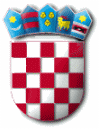         REPUBLIKA HRVATSKAPRIMORSKO-GORANSKA ŽUPANIJA          OPĆINA MRKOPALJ          OPĆINSKO VIJEĆEKLASA:   021-05/19-01/17URBROJ: 2112-05-01-20-1MRKOPALJ, 15. travnja 2020.ČLANOVIMA OPĆINSKOG VIJEĆASVIMANa temelju članka 33. Poslovnika Općinskog vijeća Općine Mrkopalj (Službene novine PGŽ broj  3/10, 19/13, 15/18) i Upute Ministarstva uprave za postupanje KLASA: 023-01/20-01/114, URBROJ: 515-05-02-01/1-20-1 od 13. ožujka 2020. godine, SAZIVAM17. sjednicu Općinskog vijeća Općine Mrkopaljkoja će se održati dana 17. travnja 2020. godineuz izjašnjavanje putem elektroničke pošte ili telefonskim pozivomPredlaže se sljedećiDNEVNI RED:Prijedlog Odluke o sklapanju Sporazuma o zajedničkom koordiniranju poslova i aktivnosti djelovanja civilne zaštite na području Gorskog kotaraOPĆINSKO VIJEĆE OPĆINE MRKOPALJ          PREDSJEDNIK   ZVONKO MATKOVIĆ, v.r.UPUTA ZA GLASOVANJE:Molimo vas da svoje glasove ZA, SUZDRŽAN ili PROTIV dostavite na elektroničku (e-mail) adresu: opcina@mrkopalj.hr  ili telefonskim  pozivom Predsjedniku Općinskog vijeća na broj 099/745 1246 najkasnije do dana 17. travnja 2020. godine (petak) do 12,00 sati radi utvrđivanja rezultata glasovanja.